AP Psychology						Name_________________________Unit 8Maslow’s Hierarchy of Needs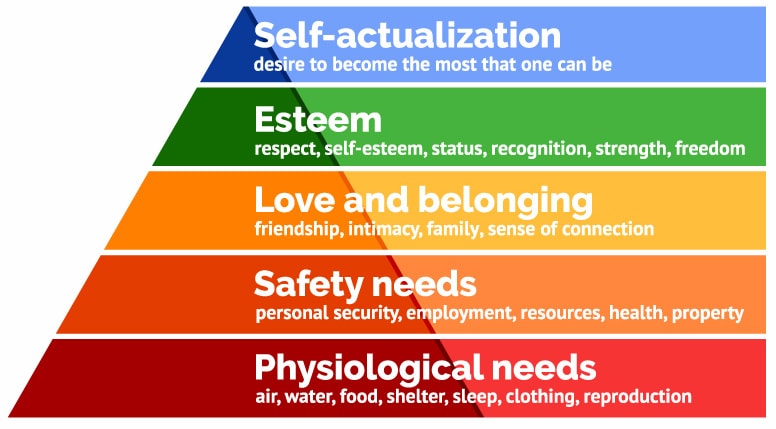 Directions:  Identify the level (1-5, with 1 being Physiological Needs) by applying Maslow’s theory to the following real life scenarios.As Tryone studied in smaller chunks of time, repeatedly over a few weeks, his quiz grades improved.  He began to see himself as a good student as did his teachers.Lastri, 7 years old, becomes a Siaga Mula in the Geraken Pramuka (Indonesian Girl Scouts), proudly wears her new badge and red scarf to the meeting.Former Vice-President Al Gore’s film, An Inconvenient Truth, is nominated for an Oscar and wins.  Then, Al Gore wins the 2007 Nobel Peace Prize!As the conflict between the Sri Lankan government and Liberation Tigers of Tamil Eelam (L.T.T.E.) escalated, women and children ran through the river to escape being shelled from both sides.Liam’s stomach was grumbling during class.  He watched the hands on the clock tick toward the end of class and lunch time, not really hearing Mr. McNeely’s lecture.The perpetrators at Columbine H.S. felt isolated and alienated from their peers, lashing out in a hate-filled rampage.In an effort to make a productive change for the better, a smiling Oprah Winfrey spent $40 million dollars opening a new school for girls in South Africa.On Valentine’s Day, everyone in Mrs. French’s 3rd grade class exchanged valentines with a personalized message about why each student is “a nice person”.Larry, age 12, was afraid to go to school because another boy was constantly calling him names, embarrassing him, so he pretended to be sick and stayed home. Daquain was the only one from his high school class who went to UCLA.  He and his roommate happily pledged and joined a fraternity.Teri learned basic kung fu in an effort to feel better about working the night shift at CVS.After the restructuring of the company in an effort to reduce costs, Azhure was happy to accept her appointment as supervisor of two departments.While learning how to scuba dive, Ernesto’s air tank malfunctioned, causing the instructors to take emergency action.A few months after her marriage, Vanessa began to fully enjoy her new role as wife and partner to her husband.While serving a 10-year prison term form armed robbery, Charlie vowed to change his life, completed an online G.E.D. and then earned his B.S. degree in marketing.In 2009, as an unemployment rate climbed to 10.1% in Cairo, Sebek despaired of ever being able to care properly for his family, as a man should.